PD  K A M E N J A K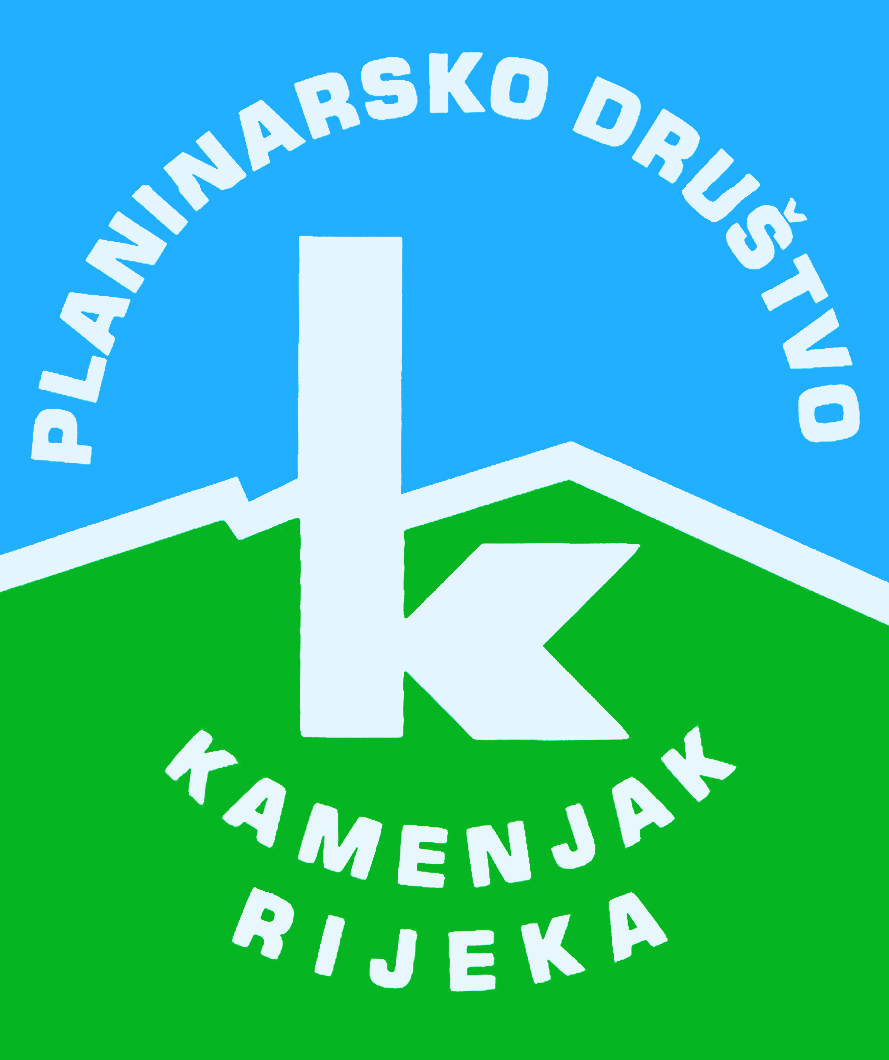 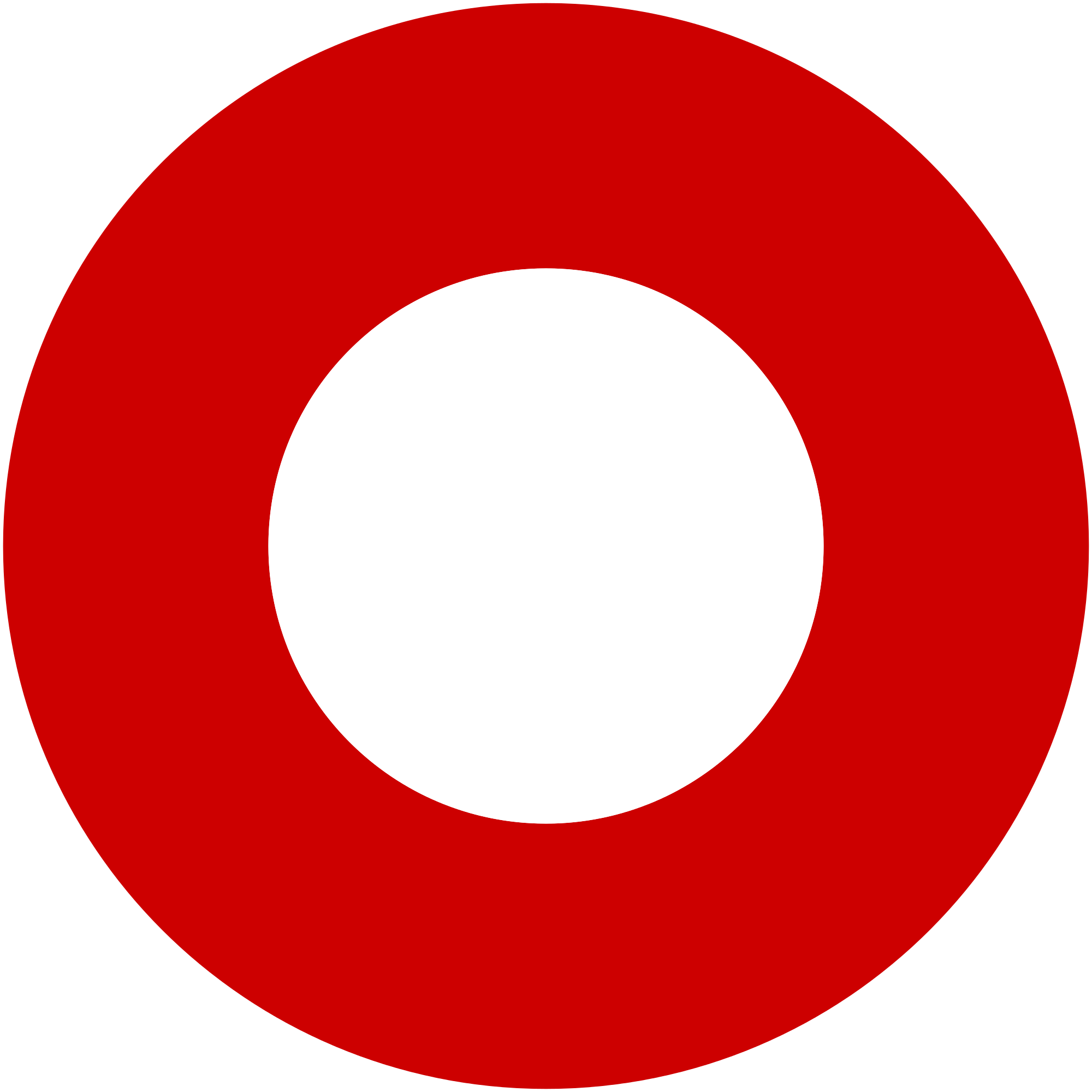 Korzo 40/I - RIJEKA tel: 051/331-212 Prijavom na izlet svaki član Društva potvrđuje da je upoznat sa zahtjevima izleta, da ispunjava zdravstvene, fizičke i tehničke uvjete za sigurno sudjelovanje na izletu, da ima uplaćenu članarinu HPS-a za tekuću godinu, te da pristupa izletu na vlastitu odgovornost. Sudionik je dužan tijekom izleta slušati upute vodiča. U slučaju loših vremenskih prilika ili drugih nepredviđenih okolnosti, vodič ima pravo promijeniti rutu ili otkazati izlet. Slavnik (SLO) 
 (1028 m)Slavnik (SLO) 
 (1028 m)nedjelja, 08.02.2015.nedjelja, 08.02.2015.Polazak: parkiralište Delta u 7,3 satiPovratak: oko 17 satiPrijevoz: osobna vozilaCijena: 60 knOpis: 
Početak izleta započinjemo u selu Markovščina gdje ostavljamo autobus. Prolazimo kroz selo Skadanščina (crkva Sv. Roka) te planinarskim putem idemo prema vrhu Slavnik (1028 m) s kojegse za vedra vremena pruža prekrasan pogled na Jadransko more, talijanske Dolomite, Alpe....Nakon uživanja u pogledu i fotografiranja na vrhu spuštamo se do doma "Tumova koča" (1957 g.). Nalazi se 10 min. ispod vrha gdje je pauza za odmor i okrjepu. Ako bude interesa dio grupe ide obići susjedni vrh Grmada pri Slavniku (998 m) udaljenog 20 minuta od doma.Povratak je na drugu (južnu) stranu prema mjestu Podgorje gdje nas čeka autobus.Ukoliko budemo imali dovoljnog i lijepoga vrijemena planirat ćemo povratak autobusom preko Kozine i posjet znamenitom kaštelu Socerb.Opis: 
Početak izleta započinjemo u selu Markovščina gdje ostavljamo autobus. Prolazimo kroz selo Skadanščina (crkva Sv. Roka) te planinarskim putem idemo prema vrhu Slavnik (1028 m) s kojegse za vedra vremena pruža prekrasan pogled na Jadransko more, talijanske Dolomite, Alpe....Nakon uživanja u pogledu i fotografiranja na vrhu spuštamo se do doma "Tumova koča" (1957 g.). Nalazi se 10 min. ispod vrha gdje je pauza za odmor i okrjepu. Ako bude interesa dio grupe ide obići susjedni vrh Grmada pri Slavniku (998 m) udaljenog 20 minuta od doma.Povratak je na drugu (južnu) stranu prema mjestu Podgorje gdje nas čeka autobus.Ukoliko budemo imali dovoljnog i lijepoga vrijemena planirat ćemo povratak autobusom preko Kozine i posjet znamenitom kaštelu Socerb.Težina staze: lagana staza (oko 5 sati hoda)Težina staze: lagana staza (oko 5 sati hoda)Oprema: Osnovna planinarska oprema za zimske uvjete, osobna iskaznica ili putovnica.Oprema: Osnovna planinarska oprema za zimske uvjete, osobna iskaznica ili putovnica.Vodič(i): Robert Bilandžija (+385 91 6140 140)Vodič(i): Robert Bilandžija (+385 91 6140 140)Prijave i informacije: u tajništvu Društva do 03.02.2015.Prijave i informacije: u tajništvu Društva do 03.02.2015.